به نام ایزد  دانا                   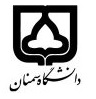 (کاربرگ طرح درس)                                                                     دانشکده     ادبیات و زبانهای خارجی               تاریخ بهروز رسانی:               نیمسال اول سال تحصیلی 99-400بودجهبندی درسمقطع: کارشناسی□  کارشناسی ارشد□    دکتری□مقطع: کارشناسی□  کارشناسی ارشد□    دکتری□مقطع: کارشناسی□  کارشناسی ارشد□    دکتری□تعداد واحد: نظری2  عملی...تعداد واحد: نظری2  عملی...فارسی: مباحث عالی صرفی نحوی (دکتری)فارسی: مباحث عالی صرفی نحوی (دکتری)نام درسپیشنیازها و همنیازها: پیشنیازها و همنیازها: پیشنیازها و همنیازها: پیشنیازها و همنیازها: پیشنیازها و همنیازها: Morphology1 لاتین: Morphology1 لاتین: نام درسشماره تلفن اتاق:02331533464شماره تلفن اتاق:02331533464شماره تلفن اتاق:02331533464شماره تلفن اتاق:02331533464مدرس/مدرسین: دکتر علی اکبر نورسیدهمدرس/مدرسین: دکتر علی اکبر نورسیدهمدرس/مدرسین: دکتر علی اکبر نورسیدهمدرس/مدرسین: دکتر علی اکبر نورسیدهمنزلگاه اینترنتی: http://noresideh.profile.semnan.ac.irمنزلگاه اینترنتی: http://noresideh.profile.semnan.ac.irمنزلگاه اینترنتی: http://noresideh.profile.semnan.ac.irمنزلگاه اینترنتی: http://noresideh.profile.semnan.ac.irnoresideh@semnan.ac.ir پست الکترونیکی:noresideh@semnan.ac.ir پست الکترونیکی:noresideh@semnan.ac.ir پست الکترونیکی:noresideh@semnan.ac.ir پست الکترونیکی:برنامه تدریس در هفته و شماره کلاس: سه شنبه 15-17برنامه تدریس در هفته و شماره کلاس: سه شنبه 15-17برنامه تدریس در هفته و شماره کلاس: سه شنبه 15-17برنامه تدریس در هفته و شماره کلاس: سه شنبه 15-17برنامه تدریس در هفته و شماره کلاس: سه شنبه 15-17برنامه تدریس در هفته و شماره کلاس: سه شنبه 15-17برنامه تدریس در هفته و شماره کلاس: سه شنبه 15-17برنامه تدریس در هفته و شماره کلاس: سه شنبه 15-17اهداف درس: آشناسازی دانشجویان با مباحث پیشرفته صرفی نحوی با استفادهاز منابع قدیم و جدید اهداف درس: آشناسازی دانشجویان با مباحث پیشرفته صرفی نحوی با استفادهاز منابع قدیم و جدید اهداف درس: آشناسازی دانشجویان با مباحث پیشرفته صرفی نحوی با استفادهاز منابع قدیم و جدید اهداف درس: آشناسازی دانشجویان با مباحث پیشرفته صرفی نحوی با استفادهاز منابع قدیم و جدید اهداف درس: آشناسازی دانشجویان با مباحث پیشرفته صرفی نحوی با استفادهاز منابع قدیم و جدید اهداف درس: آشناسازی دانشجویان با مباحث پیشرفته صرفی نحوی با استفادهاز منابع قدیم و جدید اهداف درس: آشناسازی دانشجویان با مباحث پیشرفته صرفی نحوی با استفادهاز منابع قدیم و جدید اهداف درس: آشناسازی دانشجویان با مباحث پیشرفته صرفی نحوی با استفادهاز منابع قدیم و جدید امکانات آموزشی مورد نیاز: کتاب، جزوه، وایتبورد و تختهامکانات آموزشی مورد نیاز: کتاب، جزوه، وایتبورد و تختهامکانات آموزشی مورد نیاز: کتاب، جزوه، وایتبورد و تختهامکانات آموزشی مورد نیاز: کتاب، جزوه، وایتبورد و تختهامکانات آموزشی مورد نیاز: کتاب، جزوه، وایتبورد و تختهامکانات آموزشی مورد نیاز: کتاب، جزوه، وایتبورد و تختهامکانات آموزشی مورد نیاز: کتاب، جزوه، وایتبورد و تختهامکانات آموزشی مورد نیاز: کتاب، جزوه، وایتبورد و تختهامتحان پایانترمامتحان میانترمارزشیابی مستمر(کوئیز)ارزشیابی مستمر(کوئیز)فعالیتهای کلاسی و آموزشیفعالیتهای کلاسی و آموزشینحوه ارزشیابینحوه ارزشیابی%50%20%20%20%10%10درصد نمرهدرصد نمرهمعانی النحو(4 جلد)- الکتاب- معانی النحو(4 جلد)- الکتاب- معانی النحو(4 جلد)- الکتاب- معانی النحو(4 جلد)- الکتاب- معانی النحو(4 جلد)- الکتاب- معانی النحو(4 جلد)- الکتاب- منابع و مآخذ درسمنابع و مآخذ درستوضیحاتمبحثشماره هفته آموزشیارائه خلاصه ای از مباحث نحوی و صرفی مطرح شده در کتب نحوی و صرفی به منظور یادآوری بهتر در قالب نمودار و جمع بندی آنها با برگزاری امتحان کلاسیهفته اولتدریس ماده درسی «الفاعل» از معانی النحو هفته دومتدریس ماده«الإضافة» از کتاب معانی النحوهفته سومتدریس ماده «المفعول المطلق» از النحو الوافی و پیاده سازی آن بر متون ادبیهفته چهارمتدریس و بحث در باب «أفعال الاستثناء» از کتاب معانی النحوهفته پنجمتدریس بخشی از ماده درسی «التمییز» از معانی النحو و پیاده سازی آن بر متون ادبیهفته ششمتحلیل وبحث ماده «المفعول معه» از کتاب معانی النحوهفته هفتمتدریس ماده «الحال» از النحو الوافی هفته هشتمتحلیل و بحث ماده«التصریف» از معانی النحوهفته نهمبرگزاری آزمون میان ترم به همراه بررسی سوالات امتحان در پایان ساعت کلاسهفته دهمتدریس ادامه ماده درسی «الاضافة» از معانی النحو هفته یازدهمتحلیل وتبادل نظر در ماده «الاعراب» از معانی النحوهفته دوازدهمتدریس ادامه ماده درسی «التوکید» از النحو الوافی هفته سیزدهمبرگزاری امتحان کلاسی از مباحث بعد از جلسه دهمهفته چهاردهمتدریس ادامه ماده درسی «البدل» از معانی النحو هفته پانزدهمتحلیل و تبادل نظر در ماده «النعت» از کتاب معانی النحوهفته شانزدهم